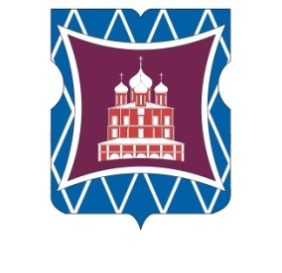 СОВЕТ ДЕПУТАТОВМУНИЦИПАЛЬНОГО ОКРУГА ДОНСКОЙРЕШЕНИЕ14 декабря 2023 года  №  01-03-71О согласовании сводного районного календарного плана по досуговой, социально-воспитательной, физкультурно-оздоровительной и спортивной работе с населением по     месту    жительства         на  1   квартал 2024 года В соответствии с пунктом 3 части 7 статьи 1 Закона города Москвы от 11 июля 2012 года № 39 «О наделении органов местного самоуправления муниципальных округов в городе Москве отдельными полномочиями города Москвы»  на основании обращения главы управы Донского района Соколова Д.Н. от  08  декабря 2023 года № ДО-16-508/3 (входящий от  11  декабря  2023 года №  360),    Совет депутатов муниципального округа Донской решил:1. Согласовать сводный районный календарный план по досуговой, социально-воспитательной, физкультурно-оздоровительной и спортивной работе с населением по месту жительства на 1 квартал 2024 года (приложение).2. Направить настоящее решение в Департамент территориальных органов исполнительной власти города Москвы, префектуру Южного административного округа города Москвы и управу Донского района города Москвы в течение трех дней со дня его принятия.  3. Опубликовать настоящее решение в бюллетене «Московский муниципальный вестник» и разместить на официальном сайте муниципального округа Донской  www.mo-donskoy.ru.  4. Контроль за исполнением настоящего решения возложить на Председателя комиссии Совета депутатов муниципального округа Донской по культурно-массовой работе Резкова В.В.Глава муниципальногоокруга Донской                                                                        Т.В. КабановаПриложениек решению Совета депутатовмуниципального округа Донскойот 14 декабря 2023 года № 01-03-71Приложениек решению Совета депутатовмуниципального округа Донскойот 14 декабря 2023 года № 01-03-71Приложениек решению Совета депутатовмуниципального округа Донскойот 14 декабря 2023 года № 01-03-71Сводный план мероприятий по досуговой, социально-воспитательной, физкультурно-оздоровительной и спортивной работе с населением по месту жительства на 1 квартал 2024 годаСводный план мероприятий по досуговой, социально-воспитательной, физкультурно-оздоровительной и спортивной работе с населением по месту жительства на 1 квартал 2024 годаСводный план мероприятий по досуговой, социально-воспитательной, физкультурно-оздоровительной и спортивной работе с населением по месту жительства на 1 квартал 2024 годаСводный план мероприятий по досуговой, социально-воспитательной, физкультурно-оздоровительной и спортивной работе с населением по месту жительства на 1 квартал 2024 годаСводный план мероприятий по досуговой, социально-воспитательной, физкультурно-оздоровительной и спортивной работе с населением по месту жительства на 1 квартал 2024 годаСводный план мероприятий по досуговой, социально-воспитательной, физкультурно-оздоровительной и спортивной работе с населением по месту жительства на 1 квартал 2024 годаСводный план мероприятий по досуговой, социально-воспитательной, физкультурно-оздоровительной и спортивной работе с населением по месту жительства на 1 квартал 2024 годаСводный план мероприятий по досуговой, социально-воспитательной, физкультурно-оздоровительной и спортивной работе с населением по месту жительства на 1 квартал 2024 года№Дата и время проведенияНаименование мероприятияНаименование мероприятияМесто проведенияПредпола-гаемое количество участниковПредпола-гаемое количество участниковОрганизатор мероприятияДосуговые и социально-воспитательные мероприятияДосуговые и социально-воспитательные мероприятияДосуговые и социально-воспитательные мероприятияДосуговые и социально-воспитательные мероприятияДосуговые и социально-воспитательные мероприятияДосуговые и социально-воспитательные мероприятияДосуговые и социально-воспитательные мероприятияДосуговые и социально-воспитательные мероприятия104.01.202411.00Спектакль, приуроченный к новогодним каникуламСпектакль, приуроченный к новогодним каникуламЛенинский проспект,37А6060РОО «Дом театрального творчества«Я сам Артист»                               Пузин Т.В.208.01.202419.00Спектакль, приуроченный к новогодним каникуламСпектакль, приуроченный к новогодним каникуламЛенинский проспект,37А6060РОО «Дом театрального творчества«Я сам Артист»                               Пузин Т.В.310.01.202417.00День открытых дверейДень открытых дверейСевастопольский проспект,
д.5, к.38080Благотворительный фонд
«Детские мечты»
Д.Б.Дворецкий411.01.202417.00Мероприятие «Снежная колыбель» в преддверии Старого Нового годаМероприятие «Снежная колыбель» в преддверии Старого Нового года1-й Рощинский пр., д.4, корп.13030ГБУ ДСЦ «Мир молодых»
Т.В.Назарова511.01.2024
17.00Концерт, посвященный Дню заповедников и национальных парковКонцерт, посвященный Дню заповедников и национальных парковСевастопольский проспект,
д.1, к.53030РОО «Дом Театрального Творчества
«Я сам Артист»
Г.И.Калинина 613.01.202415.00Спектакль, посвященный Старому Новому годуСпектакль, посвященный Старому Новому годуЛенинский проспект,37А6060РОО «Дом театрального творчества«Я сам Артист»                               Пузин Т.В.713.01.202419.00Спектакль, посвященный Старому Новому годуСпектакль, посвященный Старому Новому годуЛенинский проспект,37А6060РОО «Дом театрального творчества«Я сам Артист»                               Пузин Т.В.814.01.202417.00Рождественский концертРождественский концертСевастопольский проспект,
д.5, к.35050Благотворительный фонд
«Детские мечты»
Д.Б.Дворецкий914.01.202419.00Спектакль, посвященный Старому Новому годуСпектакль, посвященный Старому Новому годуЛенинский проспект,37А6060РОО «Дом театрального творчества«Я сам Артист»                               Пузин Т.В.1017.01.202417.00Концерт, посвященный Дню детских изобретенийКонцерт, посвященный Дню детских изобретенийСевастопольский проспект,
д.1, к.53030РОО «Дом Театрального Творчества
«Я сам Артист»
Г.И.Калинина 1125.01.202415.00Мероприятие «В гостях у Тани», посвященное Дню студентовМероприятие «В гостях у Тани», посвященное Дню студентов1-й Рощинский пр., д.4, корп.13030ГБУ ДСЦ «Мир молодых»
Т.В.Назарова1226.01.202416.00Концерт, посвященный Дню памяти жертв ХолокостаКонцерт, посвященный Дню памяти жертв ХолокостаСевастопольский проспект,
д.1, к.53030РОО «Дом Театрального Творчества
«Я сам Артист»
Г.И.Калинина1326.01.202419.00Спектакль, посвященный Дню памяти жертв ХолокостаСпектакль, посвященный Дню памяти жертв ХолокостаЛенинский проспект,37А6060РОО «Дом театрального творчества«Я сам Артист»                               Пузин Т.В.1427.01.202419.00Спектакль, посвященный Международному дню без интернетаСпектакль, посвященный Международному дню без интернетаЛенинский проспект,37А6060РОО «Дом театрального творчества«Я сам Артист»                               Пузин Т.В.1528.01.202414.00Мастер-класс по современной хореографииМастер-класс по современной хореографииСевастопольский проспект,
д.5, к.33030Благотворительный фонд
«Детские мечты»
Д.Б.Дворецкий1628.01.202416.00Концерт, посвященный Международному дню без интернетаКонцерт, посвященный Международному дню без интернетаСевастопольский проспект,
д.1, к.53030РОО «Дом Театрального Творчества
«Я сам Артист»
Г.И.Калинина1728.01.202419.00Спектакль, посвященный Международному дню без интернетаСпектакль, посвященный Международному дню без интернетаЛенинский проспект,37А6060РОО «Дом театрального творчества«Я сам Артист»                               Пузин Т.В.1802.02.2024                17.00Концерт, посвященный Сталинградской битве – Дню воинской славы РоссииКонцерт, посвященный Сталинградской битве – Дню воинской славы РоссииСевастопольский проспект,
д.1, к.53030РОО «Дом Театрального Творчества
«Я сам Артист»
Г.И.Калинина1903.02.2024 12.00Мастер-класс по вокалуМастер-класс по вокалуЗагородное шоссе,
д.6, к.13030Благотворительный фонд
«Детские мечты»
М.В.Плетнева2004.02.202419.00Спектакль, посвященный Всемирному дню борьбы против ракаСпектакль, посвященный Всемирному дню борьбы против ракаЛенинский проспект,37А6060РОО «Дом театрального творчества«Я сам Артист»                               Пузин Т.В.2105.02.2024- 19.02.2024 12.00-18.00Выставка детских рисунков «Зима»Выставка детских рисунков «Зима»Загородное шоссе,
д.6, к.1100100Благотворительный фонд
«Детские мечты»
М.В.Плетнева2210.02.202415.00Чтецкий вечер, посвященный Дню памяти А.С.ПушкинаЧтецкий вечер, посвященный Дню памяти А.С.ПушкинаСевастопольский проспект,
д.1, к.53030РОО «Дом Театрального Творчества
«Я сам Артист»
Г.И.Калинина 2310.02.202419.00Спектакль, посвященный Дню памяти А.С.ПушкинаСпектакль, посвященный Дню памяти А.С.ПушкинаЛенинский проспект,37А 6060РОО «Дом театрального творчества«Я сам Артист»                               Пузин Т.В.2411.02.202419.00Спектакль, посвященный Дню всех влюбленныхСпектакль, посвященный Дню всех влюбленныхЛенинский проспект,37А6060РОО «Дом театрального творчества«Я сам Артист»                               Пузин Т.В.2513.02.202417.00Интерактивное мероприятие «От всего сердца!»Интерактивное мероприятие «От всего сердца!»1-й Рощинский пр., д.4, корп.13030ГБУ ДСЦ «Мир молодых»
Т.В.Назарова2614.02.202418.00Концерт, посвященный Дню всех влюбленныхКонцерт, посвященный Дню всех влюбленныхСевастопольский проспект,
д.1, к.53030РОО «Дом Театрального Творчества
«Я сам Артист»
Г.И.Калинина2715.02.202419.00Спектакль, посвященный Дню всех влюбленныхСпектакль, посвященный Дню всех влюбленныхЛенинский проспект,37А6060РОО «Дом театрального творчества«Я сам Артист»                               Пузин Т.В.2818.02.2024                19.00Спектакль, приуроченный к Международному дню родного языкаСпектакль, приуроченный к Международному дню родного языкаЛенинский проспект,37А6060РОО «Дом театрального творчества«Я сам Артист»                               Пузин Т.В.2920.02.202417.00Праздничная программа «Солдатская музыкальная пластинка», посвященная защитникам ОтечестваПраздничная программа «Солдатская музыкальная пластинка», посвященная защитникам Отечества1-й Рощинский пр., д.4, корп.14040ГБУ ДСЦ «Мир молодых»
Т.В.Назарова3022.02.202412.00Акция памяти «За мирное небо», посвященная Дню защитника ОтечестваАкция памяти «За мирное небо», посвященная Дню защитника ОтечестваВоинский мемориал на Донском кладбище,Донская пл., д.13030ГБУ ДСЦ «Мир молодых»
Т.В.Назарова3122.02.202419.00Спектакль, посвященный Дню защитника ОтечестваСпектакль, посвященный Дню защитника ОтечестваЛенинский проспект,37А6060РОО «Дом театрального творчества«Я сам Артист»                               Пузин Т.В.3223.02.202415.00Концерт, посвященный Дню защитника ОтечестваКонцерт, посвященный Дню защитника ОтечестваСевастопольский проспект,
д.1, к.53030РОО «Дом Театрального Творчества
«Я сам Артист»
Г.И.Калинина3323.02.202419.00Спектакль, посвященный Дню защитника ОтечестваСпектакль, посвященный Дню защитника ОтечестваЛенинский проспект,37А6060РОО «Дом театрального творчества«Я сам Артист»                               Пузин Т.В.3424.02.202419.00Спектакль, посвященный Дню защитника ОтечестваСпектакль, посвященный Дню защитника ОтечестваЛенинский проспект,37А6060РОО «Дом театрального творчества«Я сам Артист»                               Пузин Т.В.3525.02.202414.00 -18.00Весенний фотопроектВесенний фотопроектСевастопольский проспект,
д.5, к.3
3030Благотворительный фонд
«Детские мечты»
Д.Б.Дворецкий3602.03.2024
19.00Спектакль, посвященный Всемирному дню писателяСпектакль, посвященный Всемирному дню писателяЛенинский проспект,37А6060РОО «Дом театрального творчества«Я сам Артист»                               Пузин Т.В.3703.03.2024
16.00Поэтический вечер, посвященный Всемирному дню писателяПоэтический вечер, посвященный Всемирному дню писателяСевастопольский проспект,
д.1, к.53030РОО «Дом Театрального Творчества
«Я сам Артист»
Г.И.Калинина3803.03.2024
19.00Спектакль, посвященный Всемирному дню писателяСпектакль, посвященный Всемирному дню писателяЛенинский проспект,37А6060РОО «Дом театрального творчества«Я сам Артист»                               Пузин Т.В.3905.03.202417.00Концертная программа «Есть в марте день особый», посвященная Международному женскому дню.Концертная программа «Есть в марте день особый», посвященная Международному женскому дню.1-й Рощинский пр., д.4, корп.13030ГБУ ДСЦ «Мир молодых»
Т.В.Назарова4008.03.2024
17.00Концерт, посвященный Международному женскому днюКонцерт, посвященный Международному женскому днюСевастопольский проспект,
д.1, к.53030РОО «Дом Театрального Творчества
«Я сам Артист»
Г.И.Калинина4108.03.202419.00Спектакль, посвященный Международному женскому днюСпектакль, посвященный Международному женскому днюЛенинский проспект,37А6060РОО «Дом театрального творчества«Я сам Артист»                               Пузин Т.В.4209.03.202416.00Концерт, посвященный Международному женскому дню 8 мартаКонцерт, посвященный Международному женскому дню 8 мартаЗагородное шоссе,
д.6, к.15050Благотворительный фонд
«Детские мечты»
М.В.Плетнева4309.03.202419.00Спектакль, посвященный Международному женскому днюСпектакль, посвященный Международному женскому днюЛенинский проспект,37А6060РОО «Дом театрального творчества«Я сам Артист»                               Пузин Т.В.4410.03.202417.00Мастер-класс «Дети-детям» организация подарков для детей-сирот к МасленицеМастер-класс «Дети-детям» организация подарков для детей-сирот к МасленицеСевастопольский проспект,
д.5, к.3
4040Благотворительный фонд
«Детские мечты»
Д.Б.Дворецкий4510.03.202419.00Спектакль, посвященный Международному женскому днюСпектакль, посвященный Международному женскому днюЛенинский проспект,37А6060РОО «Дом театрального творчества«Я сам Артист»                               Пузин Т.В.4614.03.202419.00Спектакль, посвященный МасленицеСпектакль, посвященный МасленицеЛенинский проспект,37А6060РОО «Дом театрального творчества«Я сам Артист»                               Пузин Т.В.4715.03.202417.00Концерт, посвященный МасленицеКонцерт, посвященный МасленицеСевастопольский проспект,
д.1, к.53030РОО «Дом Театрального Творчества
«Я сам Артист»
Г.И.Калинина4815.03.202419.00Спектакль, посвященный Дню добрых делСпектакль, посвященный Дню добрых делЛенинский проспект,37А6060РОО «Дом театрального творчества«Я сам Артист»                               Пузин Т.В.4916.03.202412.30Интерактивная программа «Собирайся народ, Масленица идет»Интерактивная программа «Собирайся народ, Масленица идет»1-й Рощинский пр., д.4, корп.15050ГБУ ДСЦ «Мир молодых»
Т.В.Назарова5016.03.202419.00Спектакль, посвященный Международному дню счастьяСпектакль, посвященный Международному дню счастьяЛенинский проспект,37А6060РОО «Дом театрального творчества«Я сам Артист»                               Пузин Т.В.5117.03.202414.00Концерт, посвященный МасленицеКонцерт, посвященный МасленицеЗагородное шоссе,
д.6, к.15050Благотворительный фонд
«Детские мечты»
М.В.Плетнева5217.03.202419.00Спектакль, посвященный Всемирному дню театра для детей и молодежиСпектакль, посвященный Всемирному дню театра для детей и молодежиЛенинский проспект,37А6060РОО «Дом театрального творчества«Я сам Артист»                               Пузин Т.В.5318.03.2024-29.03.2024Выставка творческих работ «Весна-красна»Выставка творческих работ «Весна-красна»1-й Рощинский пр., д.4, корп.15050ГБУ ДСЦ «Мир молодых»
Т.В.Назарова5421.03.202417.00Спектакль, посвященный Всемирному дню поэзииСпектакль, посвященный Всемирному дню поэзииЛенинский проспект,37А6060РОО «Дом театрального творчества«Я сам Артист»                               Пузин Т.В.5521.03.202417.00Поэтический вечер, посвященный Всемирному дню поэзииПоэтический вечер, посвященный Всемирному дню поэзииСевастопольский проспект,
д.1, к.53030РОО «Дом Театрального Творчества
«Я сам Артист»
Г.И.Калинина5624.03.202415.00Концерт, посвященный Дню работника культуры РоссииКонцерт, посвященный Дню работника культуры РоссииСевастопольский проспект,
д.1, к.53030РОО «Дом Театрального Творчества
«Я сам Артист»
Г.И.Калинина5724.03.202417.00Мастер-класс по вокалуМастер-класс по вокалуСевастопольский проспект,
д.5, к.3
5050Благотворительный фонд
«Детские мечты»
Д.Б.Дворецкий5824.03.202419.00Спектакль, посвященный дню работника культуры РоссииСпектакль, посвященный дню работника культуры РоссииЛенинский проспект,37А 6060РОО «Дом театрального творчества«Я сам Артист»                               Пузин Т.В.5928.03.202419.00Спектакль, посвященный Всемирному дню театраСпектакль, посвященный Всемирному дню театраЛенинский проспект,37А6060РОО «Дом театрального творчества«Я сам Артист»                               Пузин Т.В.         ИТОГО:    59    досуговых и социально-воспитательных мероприятий           2870         участников         ИТОГО:    59    досуговых и социально-воспитательных мероприятий           2870         участников         ИТОГО:    59    досуговых и социально-воспитательных мероприятий           2870         участников         ИТОГО:    59    досуговых и социально-воспитательных мероприятий           2870         участников         ИТОГО:    59    досуговых и социально-воспитательных мероприятий           2870         участников         ИТОГО:    59    досуговых и социально-воспитательных мероприятий           2870         участников         ИТОГО:    59    досуговых и социально-воспитательных мероприятий           2870         участников         ИТОГО:    59    досуговых и социально-воспитательных мероприятий           2870         участниковФизкультурно-оздоровительные и спортивные мероприятияФизкультурно-оздоровительные и спортивные мероприятияФизкультурно-оздоровительные и спортивные мероприятияФизкультурно-оздоровительные и спортивные мероприятияФизкультурно-оздоровительные и спортивные мероприятияФизкультурно-оздоровительные и спортивные мероприятияФизкультурно-оздоровительные и спортивные мероприятияФизкультурно-оздоровительные и спортивные мероприятия106.01.202410.00Турнир по хоккею, посвященный Рождеству ХристовуЗагородное ш., вл.2Загородное ш., вл.2Загородное ш., вл.235ГБУ ДСЦ «Мир молодых»
Т.В.Назарова208.01.202418.00«Русские забавы» мастер-класс по боевым искусствамул. Шаболовка,
д.30/12ул. Шаболовка,
д.30/12ул. Шаболовка,
д.30/1215АНО
«Центр всестороннего развития «РАЗУМ»
С.В.Ермалеев308.01.202418.30«Новогодний серпантин» спортивно-развлекательное мероприятие (конкурсы)Варшавское шоссе,
д.18, к.2Варшавское шоссе,
д.18, к.2Варшавское шоссе,
д.18, к.225АНО
«Центр всестороннего развития «РАЗУМ»
С.В.Ермалеев408.01.2024 19.30Турнир по борьбе самбо «Рождественские встречи», посвящённый Рождественским праздникамЛенинский проспект,
д.30Ленинский проспект,
д.30Ленинский проспект,
д.3015с/к «Гренада-70»
А.В.Гончаров513.01.202412.00«Делай с нами, делай как мы, делай лучше нас!» спортивно-развлекательные конкурсы, посвященные Старому Новому годуул. Шаболовка,
д.30/12ул. Шаболовка,
д.30/12ул. Шаболовка,
д.30/1215АНО
«Центр всестороннего развития «РАЗУМ»
С.В.Ермалеев615.01.202418.30«Старый Новый год –встречайте с нами!» мастер-класс по восточным единоборствамВаршавское шоссе,
д.18, к.2Варшавское шоссе,
д.18, к.2Варшавское шоссе,
д.18, к.215АНО
«Центр всестороннего развития «РАЗУМ»
С.В.Ермалеев718.01.202418.00«Ворошиловский стрелок» - мастер-класс по стрельбе из лука, посвящённый  Дню воинской славы России - День снятия блокады города Ленинградаул. Шаболовка,
д.30/12ул. Шаболовка,
д.30/12ул. Шаболовка,
д.30/1215АНО
«Центр всестороннего развития «РАЗУМ»
С.В.Ермалеев820.01.202410.00Товарищеская встреча по хоккею для жителей Донского районаЗагородное ш., вл.2Загородное ш., вл.2Загородное ш., вл.235ГБУ ДСЦ «Мир молодых»
Т.В.Назарова924.01.202418.30Физкультурно-спортивное мероприятие «Татьянин день!», посвященное Дню российского студенчестваВаршавское шоссе,
д.18, к.2Варшавское шоссе,
д.18, к.2Варшавское шоссе,
д.18, к.215АНО
«Центр всестороннего развития «РАЗУМ»
С.В.Ермалеев1024.01.2024 19.30Мастер-класс, посвящённый дню студентаЛенинский проспект,
д.30Ленинский проспект,
д.30Ленинский проспект,
д.3015с/к «Гренада-70»
А.В.Гончаров1129.01.202418.30Спортивное мероприятие «Уроки мужества и отваги!», посвящённые Дню снятия блокады города ЛенинградаВаршавское шоссе,
д.18, к.2Варшавское шоссе,
д.18, к.2Варшавское шоссе,
д.18, к.215АНО
«Центр всестороннего развития «РАЗУМ»
С.В.Ермалеев1203.02.202410.00Турнир по хоккею «Золотая шайба»Загородное ш., вл.2Загородное ш., вл.2Загородное ш., вл.235ГБУ ДСЦ «Мир молодых»
Т.В.Назарова1305.02.2024 11.00Турнир по борьбе самбо, посвященный Сталинградской битве (1943 г.) детиЛенинский проспект,
д.30Ленинский проспект,
д.30Ленинский проспект,
д.3020с/к «Гренада-70»
А.В.Гончаров1407.02.202419.00Вечер - памяти  «Нам есть, что вспомнить…», посвященный Сталинградской битве (1943 г.).Варшавское шоссе,
д.18, к.2Варшавское шоссе,
д.18, к.2Варшавское шоссе,
д.18, к.215АНО
«Центр всестороннего развития «РАЗУМ»
С.В.Ермалеев1508.02.202418.00Спортивное мероприятие «Время не ждет!», посвященное Дню Воинской славы России- Победе над немецко-фашистскими войсками в Сталинградской битвеул. Шаболовка,
д.30/12ул. Шаболовка,
д.30/12ул. Шаболовка,
д.30/1215АНО
«Центр всестороннего развития «РАЗУМ»
С.В.Ермалеев1617.02.202410.00Соревнования по хоккею «Герои наших дней», посвященные Дню защитника ОтечестваЗагородное ш., вл.2Загородное ш., вл.2Загородное ш., вл.235ГБУ ДСЦ «Мир молодых»
Т.В.Назарова1721.02.202419.00Соревнования «Спорт зовет всех»,  посвященные Дню Защитника ОтечестваВаршавское шоссе,
д.18, к.2Варшавское шоссе,
д.18, к.2Варшавское шоссе,
д.18, к.220АНО
«Центр всестороннего развития «РАЗУМ»
С.В.Ермалеев 1821.02.202419.30«Воинская обязанность» соревнования по борьбе самбо, посвященные Дню защитника ОтечестваЛенинский проспект,
д.30Ленинский проспект,
д.30Ленинский проспект,
д.3010с/к «Гренада-70»
А.В.Гончаров1922.02.202418.00Мастер-класс по рукопашному бою «Будь готов!», посвященный Дню Защитника Отечестваул. Шаболовка,
д.30/12ул. Шаболовка,
д.30/12ул. Шаболовка,
д.30/1215АНО
«Центр всестороннего развития «РАЗУМ»
С.В.Ермалеев2024.02.202412.00Показательные выступления группы японских единоборств «Время, вперед!», посвященные Дню защитника Отечестваул. Шаболовка,
д.30/12ул. Шаболовка,
д.30/12ул. Шаболовка,
д.30/1215АНО
«Центр всестороннего развития «РАЗУМ»
С.В.Ермалеев2126.02.202419.00Лекция «Защити себя и близких» по антитеррористической безопасностиВаршавское шоссе,
д.18, к.2Варшавское шоссе,
д.18, к.2Варшавское шоссе,
д.18, к.215АНО
«Центр всестороннего развития «РАЗУМ»
С.В.Ермалеев2202.03.2024
10.00Турнир по хоккею «Богатырская наша сила»Загородное ш., вл.2Загородное ш., вл.2Загородное ш., вл.235ГБУ ДСЦ «Мир молодых»
Т.В.Назарова2304.03.202417.30Детский турнир, посвященный Международному женскому дню 8 мартаЛенинский проспект,
д.30Ленинский проспект,
д.30Ленинский проспект,
д.3015с/к «Гренада-70»
А.В.Гончаров2404.03.202418.00Соревнования по дартс «Весеннее мгновение удачи!», посвященные 8 мартаВаршавское шоссе,
д.18, к.2Варшавское шоссе,
д.18, к.2Варшавское шоссе,
д.18, к.215АНО
«Центр всестороннего развития «РАЗУМ»
С.В.Ермалеев2506.03.202419.00«Любимым посвящается» творческий вечер «ЦВР «Разум», посвященный  Дню 8 мартаВаршавское шоссе,
д.18, к.2Варшавское шоссе,
д.18, к.2Варшавское шоссе,
д.18, к.215АНО
«Центр всестороннего развития «РАЗУМ»
С.В.Ермалеев2606.03.202419.00Мастер-класс по единоборствам «Самые обаятельные и привлекательные!», посвященный Дню 8 мартаул. Шаболовка,
д.30/12ул. Шаболовка,
д.30/12ул. Шаболовка,
д.30/1215АНО
«Центр всестороннего развития «РАЗУМ»
С.В.Ермалеев2711.03.202418.30«Масленица честная, людям всем известная» - интерактивная фольклорная спортивная программаул. Шаболовка,
д.30/12ул. Шаболовка,
д.30/12ул. Шаболовка,
д.30/1215АНО
«Центр всестороннего развития «РАЗУМ»
С.В.Ермалеев2813.03.2024 19.30Турнир, посвящённый дню 8 марта (женщины, мужчины)Ленинский проспект,
д.30Ленинский проспект,
д.30Ленинский проспект,
д.3018с/к «Гренада-70»
А.В.Гончаров2918.03.202419.00«Мы – вместе»  физкультурно-спортивное мероприятие, посвященное Дню воссоединения Крыма с РоссиейВаршавское шоссе,
д.18, к.2Варшавское шоссе,
д.18, к.2Варшавское шоссе,
д.18, к.215АНО
«Центр всестороннего развития «РАЗУМ»
С.В.Ермалеев3018.03.202419.30«Богатыри земли русской» - Мастер-класс по боевому самбоЛенинский проспект,
д.30Ленинский проспект,
д.30Ленинский проспект,
д.3015с/к «Гренада-70»
А.В.Гончаров3118.03.202420.00«Мы за Мир, Земля!» - мастер-класс по борцовской технике, посвящённый Международному дню Землиул. Шаболовка,
д.30/12ул. Шаболовка,
д.30/12ул. Шаболовка,
д.30/1215АНО
«Центр всестороннего развития «РАЗУМ»
С.В.Ермалеев3220.03.2024 19.30Открытый ковёр «Король партера»Ленинский проспект,
д.30Ленинский проспект,
д.30Ленинский проспект,
д.3016с/к «Гренада-70»
А.В.Гончаров3325.03.202418.30«Безопасность и правопорядок» лекция по антитерростической безопасностиВаршавское шоссе,
д.18, к.2Варшавское шоссе,
д.18, к.2Варшавское шоссе,
д.18, к.215АНО
«Центр всестороннего развития «РАЗУМ»
С.В.Ермалеев3427.03.202419.30Турнир, посвящённый дню  ВВ МВДЛенинский проспект,
д.30Ленинский проспект,
д.30Ленинский проспект,
д.3018с/к «Гренада-70»
А.В.Гончаров3528.03.202418.00Игровая программа «Спортивный микс»Донская пл., д.1Донская пл., д.1Донская пл., д.150ГБУ ДСЦ «Мир молодых»
Т.В.Назарова         ИТОГО:   35  физкультурно-оздоровительных и спортивных мероприятия    682   участников         ИТОГО:   35  физкультурно-оздоровительных и спортивных мероприятия    682   участников         ИТОГО:   35  физкультурно-оздоровительных и спортивных мероприятия    682   участников         ИТОГО:   35  физкультурно-оздоровительных и спортивных мероприятия    682   участников         ИТОГО:   35  физкультурно-оздоровительных и спортивных мероприятия    682   участников         ИТОГО:   35  физкультурно-оздоровительных и спортивных мероприятия    682   участников         ИТОГО:   35  физкультурно-оздоровительных и спортивных мероприятия    682   участников         ИТОГО:   35  физкультурно-оздоровительных и спортивных мероприятия    682   участников